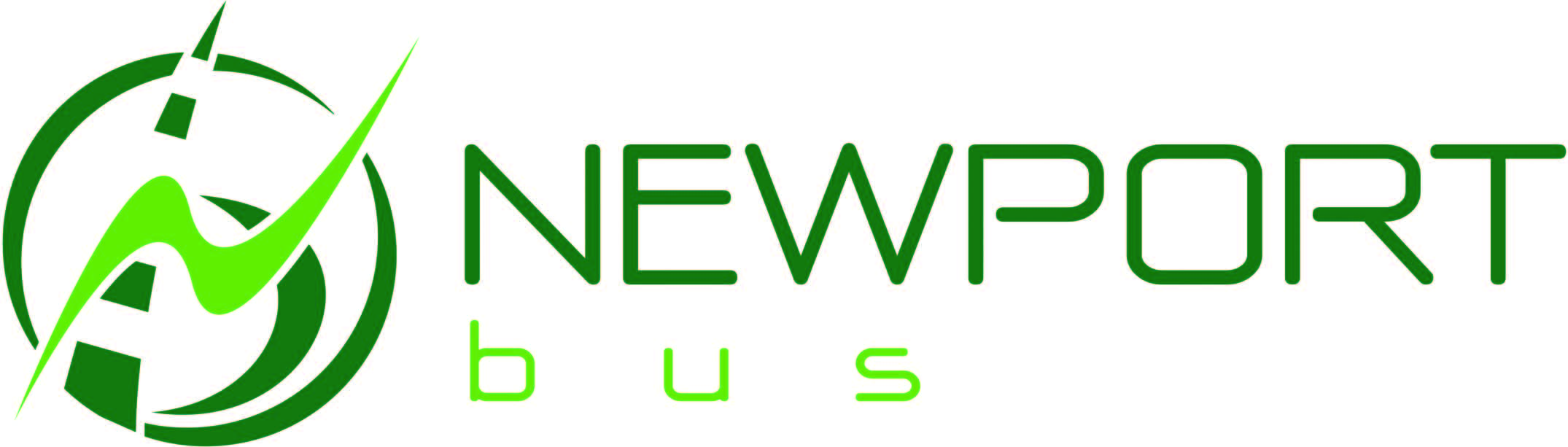 Chepstow Racecourse Shuttle					Saturday 6th January 2018The Coral Welsh Grand NationalChepstow Racecourse ShuttleSaturday 6th January 2018The Coral Welsh Grand NationalNewport Train Station09501050-------Langstone, New Inn10001100-------Crick, Old Shirenewton Road10151115-------Chepstow Train Station--1045110011151130114512001215Chepstow Bus Station--1050111011251140115512101225Chepstow Racecourse103011301105112511401155121012251240Chepstow Racecourse1540155516101615162516401655Chepstow Bus Station155016051620-16351650-Chepstow Train Station160016151630-16451700-Crick, Old Shirenewton Road---1630--1710Langstone, New Inn---1640--1725Newport Train Station---1655--1735